0               I. OSNOVNA ŠKOLA ČAKOVEC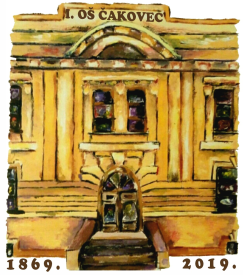                            Ulica kralja Tomislava 43                                    Tel. tajništvo - 040/395-157, pedagog - 040/395-279                                    tel  ravnatelj - 040/395-278                                    fax. 040/395-096
KLASA: 007-04/23-02/01URBROJ: 2109-75-01-23-05Čakovec, 12.5.2023.PREDMET: 23. sjednica  Školskog odbora - SAZIV23. sjednica Školskog odbora I. osnovne škole Čakovec održat će se u utorak, 16. svibnja  2023. godine s početkom u 12,30 sati u uredu ravnatelja.Za sjednicu predlažem sljedećiDNEVNI RED:Prihvaćanje zapisnika s 22.  sjednice Školskog odbora Donošenje Pravilnika o radu I. osnovne škole ČakovecDonošenje Pravilnika o organizaciji rada i sistematizaciji radnih mjesta I. osnovne škole ČakovecOstala pitanja 								Predsjednik Školskog odbora:								Matija Horvat, v.r.Privitak:1. Zapisnik s 22.  sjednice Školskog odbora2. Prijedlog Pravilnika o radu I. osnovne škole Čakovec3. Prijedlog Pravilnika o organizaciji rada i sistematizaciji radnih mjesta